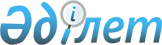 О внесении изменении и дополнении в решение Шиелийского районного маслихата от 7 ноября 2017 года №15/8 "Об утверждении Правил оказания социальной помощи, установления размеров и определения перечня отдельных категорий нуждающихся граждан"
					
			Утративший силу
			
			
		
					Решение Шиелийского районного маслихата Кызылординской области от 11 февраля 2019 года № 36/4. Зарегистрировано Департаментом юстиции Кызылординской области 13 февраля 2019 года № 6686. Утратило силу решением Шиелийского районного маслихата Кызылординской области от 30 июля 2020 года № 57/10
      Сноска. Утратило силу решением Шиелийского районного маслихата Кызылординской области от 30.07.2020 № 57/10 (вводится в действие по истечении десяти календарных дней после дня первого официального опубликования).
      В соответствии с пунктом 2-3 статьи 6 Закона Республики Казахстан от 23 января 2001 года "О местном государственном управлении и самоуправлении в Республике Казахстан" и Постановлением Правительства Республики Казахстан от 21 мая 2013 года № 504 "Об утверждении Типовых правил оказания социальной помощи, установления размеров и определения перечня отдельных категорий нуждающихся граждан" Шиелийский районный маслихат РЕШИЛ:
      1. Внести в решение Шиелийского районного маслихата от 7 ноября 2017 года № 15/8 "Об утверждении Правил оказания социальной помощи, установления размеров и определения перечня отдельных категорий нуждающихся граждан" (зарегистрировано в Реестре государственной регистрации нормативных правовых актов за номером 6045, опубликовано от 7 декабря 2017 года в эталонном контрольном банке нормативных правовых актов Республики Казахстан) следующие изменение и дополнение:
      в Правилах оказания социальной помощи, установления размеров и определения перечня отдельных категорий нуждающихся граждан, утвержденных указанным решением:
      подпункт 9) пункта 2 изложить в новой редакции: 
      "9) уполномоченная организация - филиал некоммерческого акционерного общества Государственная корпорация "Правительство для граждан" по Кызылординской области Шиелийский районный отдел"; 
      после слов "раз в год в размере 30 месячного расчетного показателя" шестого, седьмого абзацев подпункта 3) пункта 5 дополнить словами "и единовременная материальная помощь в размере 40 месячного расчетного показателя ко дню 30 летней годовщины вывода советских войск из Афганистана - 15 февраля 2019 года;".
      2. Настоящее решение вводится в действие со дня первого официального опубликования.
					© 2012. РГП на ПХВ «Институт законодательства и правовой информации Республики Казахстан» Министерства юстиции Республики Казахстан
				
      Председатель сессии районного маслихата 

М. Салкынбаев

      Секретарь районного маслихата 

Б. Сыздык

      "СОГЛАСОВАНО"
Государственным учреждением
"Управление координации
занятости и социальных программ
Кызылординской области" 
